Pareiškėjo pavadinimas: Asociacija „Mantviliškio bendruomenė“Strategijos prioritetas, pagal kurį teikiamas vietos projektas: I Prioritetas ,,Kaimo infrastruktūros modernizavimas“Strategijos priemonė ir veiklos sritis, pagal kurią teikiamas vietos projektas: 1.1. Priemonė „Kaimo atnaujinimas ir plėtra“1.1.2.Veiklos sritis – Kaimo vietovei svarbių pastatų pritaikymas gyventojų reikmėmsProjekto pavadinimas: ,,Mantviliškio bendruomenės centro patalpų remontas ir materialinės bazės stiprinimas“ Paraiškos nr.: LEADER-11-KĖDAINIAI-01-010Projekto tikslas - bendruomenės gyventojams ar kitaip su kaimu susijusiems asmenims, sudaryti sąlygas aktyviai veiklai, tenkinant jų poreikius.Projekto uždaviniai:-suremontuoti bendruomenės centro patalpas;-įsigyti baldų;-įsigyti sportinio inventoriaus.Projekto aprašymas:Asociacija „Mantviliškio bendruomenė“ įkurta 2007-06-13. Veiklos teritorija apima Mantviliškio ir Piliamonto kaimus, kur gyvena 300 gyventojų. Daugiausia - vyresnio amžiaus žmonių, tačiau yra ir jaunų šeimų, kuriose auga 50 vaikų. Gyventojai aktyviai dalyvauja tradicinėse kaimo šventėse, kultūriniuose renginiuose, talkose, minėjimuose.Paramos lėšomis pakeistas stogas, langai, durys; atlikti vidaus remonto ir apdailos darbai; įrengti vandentiekio bei kanalizacijos tinklai; įrengtas WC; virtuvė; įsigyti baldai (kėdės, stalas, spinta, virtuvinis komplektas), buitinės technika (plautuvė, el. viryklė ir gartraukis) bei sportinis inventorius (treniruokliai, jėgos staklės, su reikiamais priedais, teniso stalas su priedais, gimnastikos kilimėliai bei kamuoliai). Sutvarkytos bendruomenės patalpos, baldai ir sporto įranga naudojami  viešiems kaimo bendruomenės poreikiams tenkinti, kultūrinei ir pramoginiai veiklai vykdyti.Projekto tęstinumas užtikrinamas šiomis priemonėmis: patalpų priežiūrai lėšos skiriamos iš surenkamo bendruomenės centro nario mokesčio, kasmet pervedamų 2 proc. paramos lėšų, vietos ūkininkų paramos. Ateityje yra ketinama tęsti ir atgaivinti senas lietuviškas tradicijas, teikti viešąsias paslaugas, kurti  sąlygas darbui ir poilsiui, spręsti vaikų ir jaunimo užimtumo ir nusikalstamumo prevencijos uždavinius.Įgyvendintas projektas labiau subūrė bendruomenę, išplėtė kultūrinę bei suaktyvino jaunimo veiklą, sudarė sąlygas sveikatingumo stiprinimui  ir sporto skatinimui.Projekto įgyvendinimo trukmė: 18 mėn.Projekto paramos suma: 148 698,00 Lt.
Projekto partnerio (Kėdainių r. sav. administracija) indėlis (nekilnojamasis turtas): 16 522,00 Lt.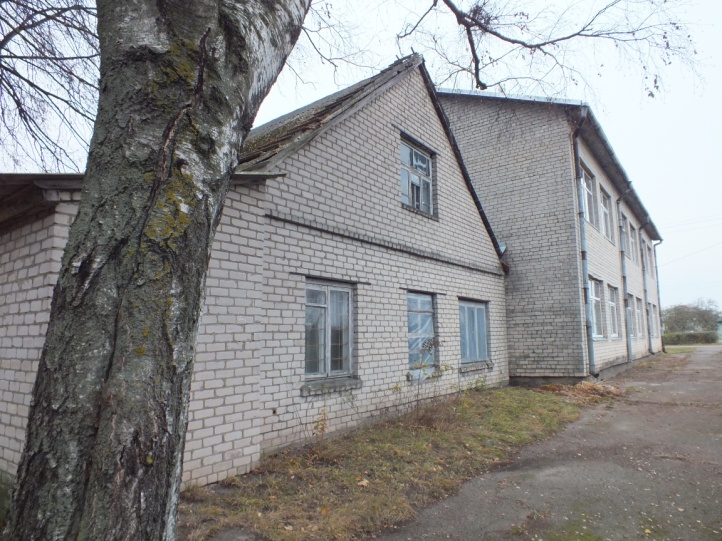 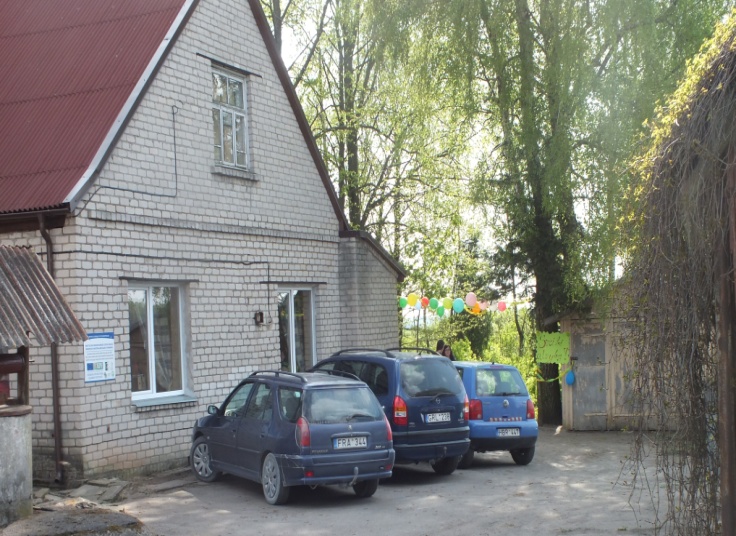 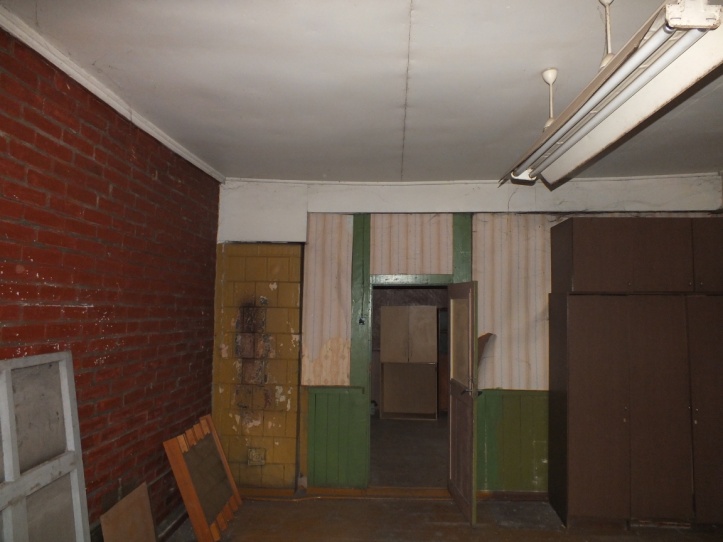 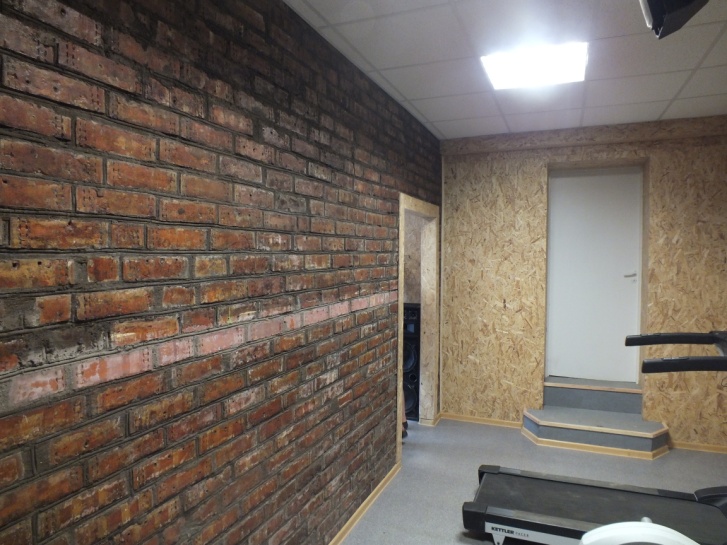 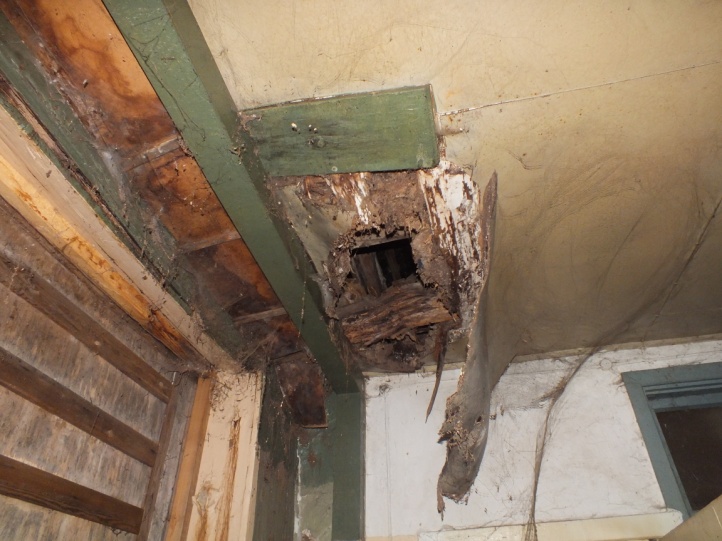 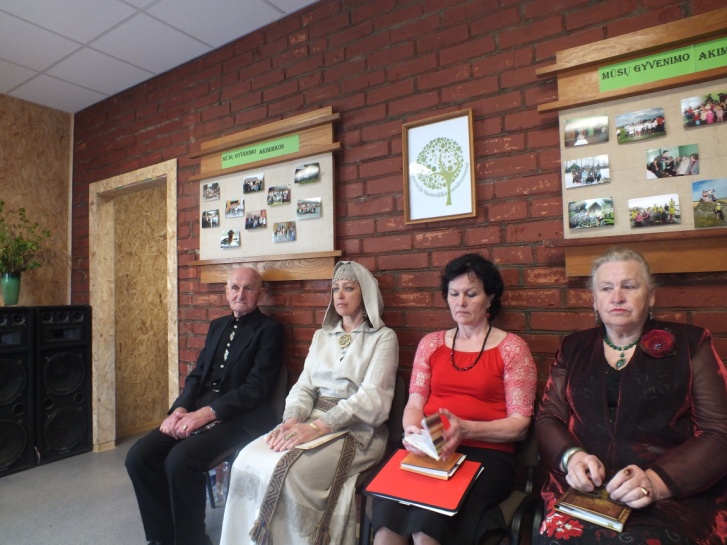 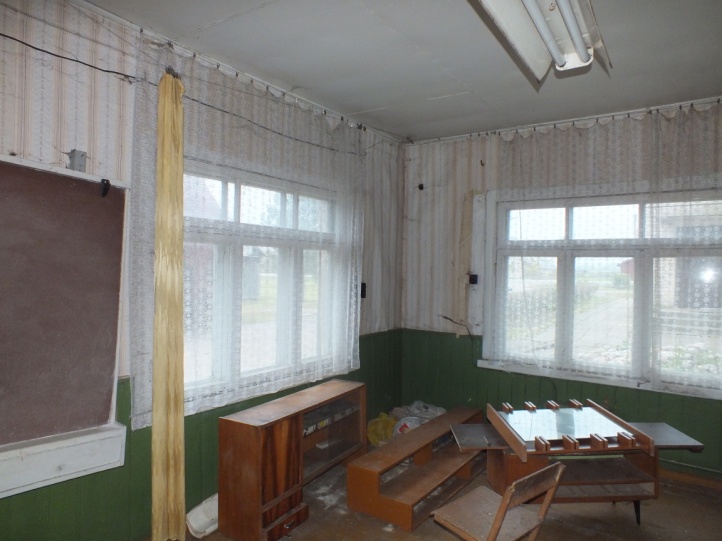 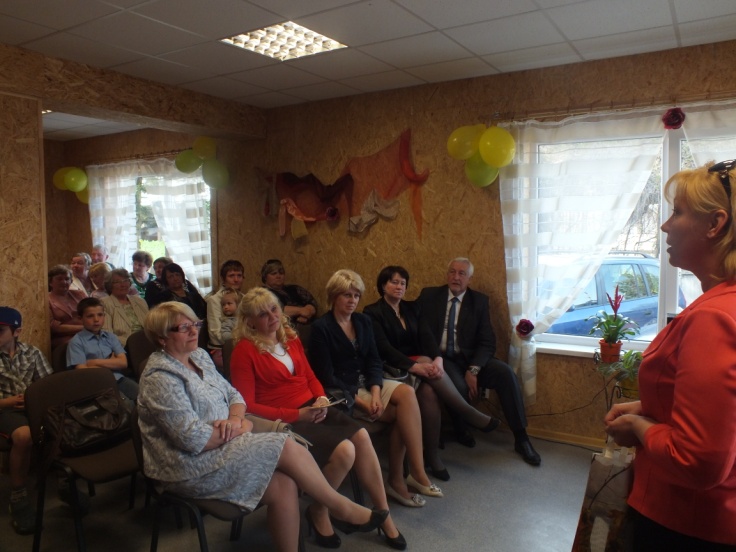 